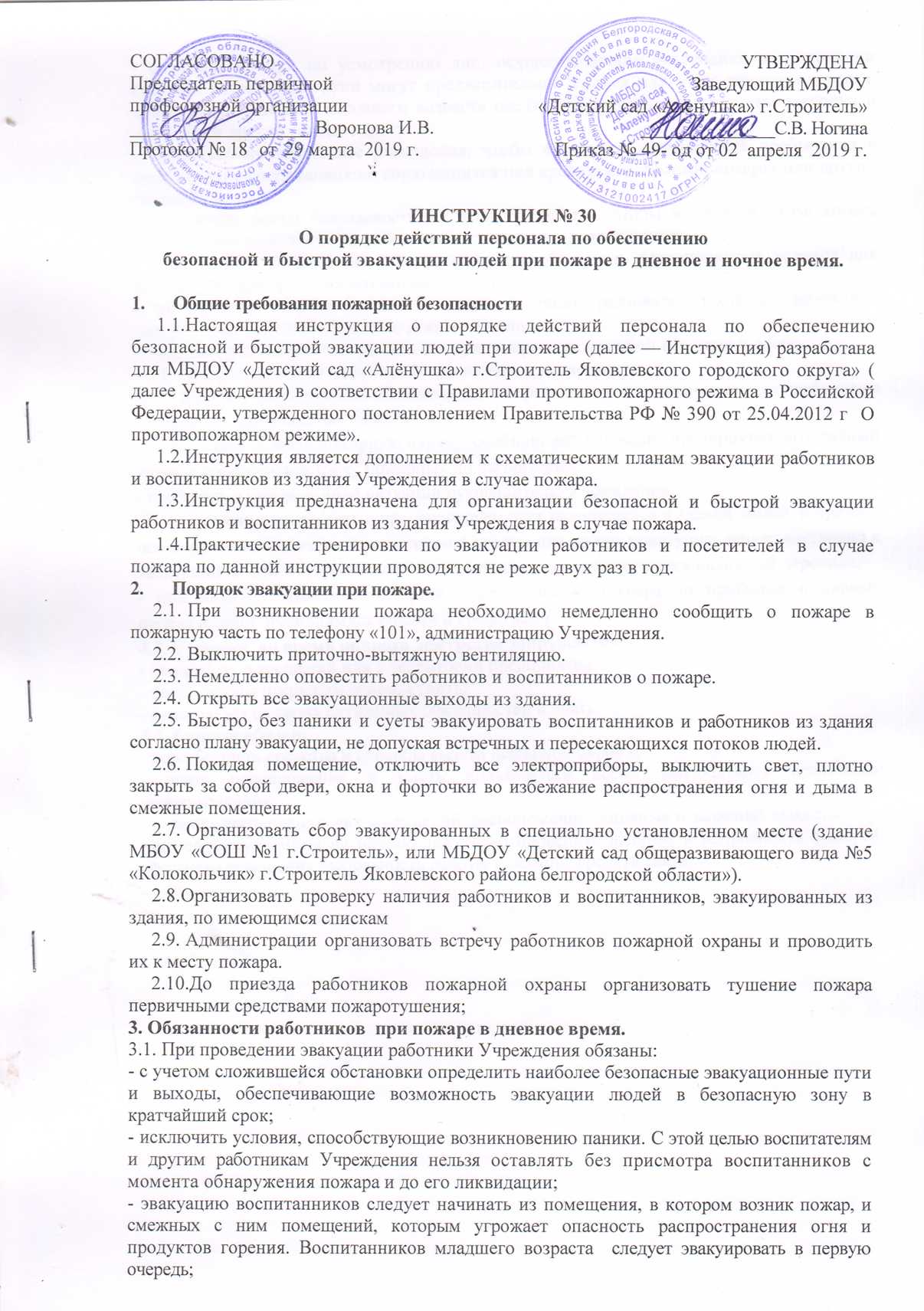 - в зимнее время  по усмотрению лиц, осуществляющих эвакуацию, воспитанники старших возрастных групп могут предварительно одеться или взять теплую одежду с собой, воспитанников младшего возраста следует выводить или выносить, завернув в одеяла или другие теплые вещи;- тщательно проверять все помещения, чтобы исключить возможность пребывания в опасной зоне воспитанников, спрятавшихся под кроватями, столами, шкафах или других местах;- выставлять посты безопасности на входах в здание, чтобы исключить возможность возвращения посетителей и работников в здание, где возник пожар;- при тушении необходимо в первую очередь обеспечить благоприятные условия для безопасной эвакуации воспитанников;- запрещается открывать окна и двери, а также разбивать стекла во избежание распространения огня и дыма в смежные помещения.- покидая помещение или здание, следует закрывать за собой все окна и двери.Порядок действия работников при пожаре в ночное время:В ночное время в случае возникновения пожара действия администрации до их прибытия на место ЧС должен выполнять сторож:- немедленно вызвать пожарную охрану, сообщив наименование предприятия, его  точный адрес и обеспечить встречу пожарных подразделений;- сообщить о чрезвычайной ситуации руководителю Учреждения;- одновременно оповестить о произошедшем всех находящихся в здании людей  и принять все меры к подготовке, а случае прямой угрозы для жизни приступить непосредственно к эвакуации людей из угрожающей зоны, мобилизовав для этого весь наличный персонал;- при наличии возможности организовать тушение пожара до прибытия пожарных подразделений имеющимися силами и средствами. 4.2. Сторожу  во время ночного дежурства запрещается: - уходить из помещений или с территории предприятия;- пользоваться открытым огнем, курить;- отвлекаться от своих служебных обязанностей и спать.4.3. Сторож обязан:- хорошо знать средства и способы вызова пожарной охраны;- знать расположение и уметь пользоваться всеми имеющимися средствами пожаротушения;- хорошо знать планировку помещений, расположение основных и запасных выходов;- перед заступлением на ночное дежурство проверить наличие и исправность фонарей, запасного освещения, исправность работы телефона, средств связи.